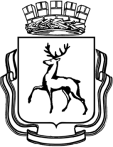 АДМИНИСТРАЦИЯ ГОРОДА НИЖНЕГО НОВГОРОДАМуниципальное бюджетное общеобразовательное учреждение«Школа  № 160»ул. Адмирала Нахимова, д. 6, г. Нижний Новгород, 603073,тел. (831) 258-12-03, 258-12-12, факс (831) 258-15-51e-mail: s160_nn@mail.52gov.ruПлан внеурочной деятельности на весенние каникулы 2022-2023 учебного годаЗаместитель директора                                        Зубова О.А.УТВЕРЖДАЮ:Директор МБОУ «Школа №160» ___________ М.Е. Лебедев«  » март 2022 г№п/пНаправление и мероприятиеСроки проведенияУчастники, классКабинетОтветственныеСпортивно-оздоровительное направлениеСпортивно-оздоровительное направлениеСпортивно-оздоровительное направлениеСпортивно-оздоровительное направлениеСпортивно-оздоровительное направлениеСпортивно-оздоровительное направление1.Веревочный курс20 марта13.005 классСпортивный залБеленко Елизавета Александровна2.Весенний футбол21 марта12.001-5 классыПарк ДубкиЦыпленкова Наталья АлексеевнаДуховно-нравственноеДуховно-нравственноеДуховно-нравственноеДуховно-нравственноеДуховно-нравственноеДуховно-нравственное1.Посиделки по произведениям Михалкова11.00Библиотека АхматовойБобылева Ксения Алексеевна2.Юбилейная Михалсковскяа викторина10.002-3 классыКабинет 11Панина Татьяна ВикторовнаСоциальное Социальное Социальное Социальное Социальное Социальное 1.Мастер-класс «Жаворонки, прилетите!»20 марта11.003-5 классКабинет 12Штейникова Дарья Сергеевна2.Акции «Весенний помощник» 20 марта 10.0011.005-11 классыАктовый зал школыЗубова Олеся Александровна,вожатые3.Торжественное открытие РДДМ23 марта11.003-7 классыАктовый залСтепанова Юлия НиколаевнаОбщеинтеллектуальноеОбщеинтеллектуальноеОбщеинтеллектуальноеОбщеинтеллектуальноеОбщеинтеллектуальноеОбщеинтеллектуальное1.Викторина «Самые интересные сказки Маршака»20 марта10.001-4 классыКабинет 17Малышева Ольга Адольфовна2.Весенний лагерь «Эрудит» ( по отдельному плану)20-26 марта9-ые классыКабинет 25, 33, 23, 24Горячева О.Г., Букина О.Г.,Вавилова И.В., Тураева Е.А.ОбщекультурноеОбщекультурноеОбщекультурноеОбщекультурноеОбщекультурноеОбщекультурное1.Мастер-класс «Изготовление талисмана добра»27 марта11.002-4 классыКабинет 12Ретина Татьяна Валентиновна2.Виртуальная экскурсия «Музей квартира Максима Горького»22 марта 10.007-8 классыКабинет 26Жарчикова Нина Прокофьевна